18ème Journée Université–Industrie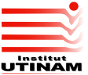 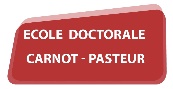 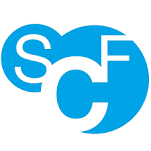 Vendredi 22 mars 2024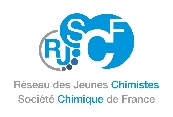 Institut UTINAM - Université de Franche-Comté 
Amphithéâtre B –16 Route de Gray, 25030 BesançonBulletin d'inscriptionà retourner avant le 15 mars 2024 à jerome.husson@univ-fcomte.fr Participera :à la 18ème Journée Université-Industrie du vendredi 22 mars 2024 à partir de 8 h 30 (inscription gratuite mais obligatoire – délivrance d'un badge d'accès. Merci de cochez la case)OUI			NON	au déjeuner du vendredi 22 mars 2024 au prix de 25 € (merci de cochez la case)OUI			NON	Si oui, avez-vous des contraintes alimentaires ?	 Règlement par chèque à l'ordre de la "Section BFC de la Société Chimique de France" à envoyer à 	Michel MEYER, Institut de Chimie Moléculaire de l'Université de Bourgogne (ICMUB)	9 avenue A. Savary, BP 47870, 21078 DIJON Cedex	 Règlement par virement (n° IBAN : FR76 3000 3003 2500 0507 0363 554)	 Règlement en espèces le jour de l'enregistrementUne facture et un reçu vous seront adressés par courrielTitre Dr        Mme        MPrénomNomLaboratoire/sociétéRueCode postal + villeAdresse électronique